                             RESUMECareer Objective:To obtain a challenging position as a  HSE ENGINEER were my skills and proficiency in the field will be utilized towards the growth of the organization.Summary:Posses experience in the field of safety.Ability to identify potential issues  and revise current process to improve the operations.Good command over writing and verbal communicational skills.Highly skilled in handling multiple task and simultaneously work under pressure..Extensive knowledge of detecting fire hazards as well as enforced local ordinance’s and (State laws),Technical skills:Familiar with operating tools like CCNA,CCNP, Fire wall and internet.Educational Summary:Intermediate  in Science Bachelor’s  in mechanical’s Engineering (Completed in 2014)Diploma in Fire and Safety EngineeringDiploma in public safety management Specialized Courses:NFPA (National Fire Protection Association )First AidSafety Management (IOSH)Risk Assessment.RA and FS NEBOSH OSHAOSHA 18001(leading audit)HSE   Experience: worked in STANDARD CONSTRUCTIONS  as HSE ENGINEER for 2year 7months  Duties assigned:Assigned  task for preparing reports of fire and safety inspections.Handled the responsibilities of reviewing the specificationsResponsible for preparing and reviewing fire hazard analyses.Installed, tested, inspected the required fire equipment’s.Making regular site inspections.Carrying out site safety inductions. Identifying staff training requirementsMaintaining an audit trail of all H&S documents. Assisting in the documentation of contractual agreements with third party organizationsEnsuring COSHH compliance is maintained.Developing emergency response plans.Areas of interest:To create awareness on fire ;prevention practices and prevention to the publicIdentify fire hazardous, causes of fire and recommend appropriate actions.To maintain and establish good working relationships during the performance of word.To conduct effective interview for suspected persons.And in any field of mechanical Language known:  Hindi, English and KannadaPersonal Details:Name: Abdul Rab SomaniDate of birth: 22-12-1991Marital status:  MarriedJob Seeker First Name / CV No: 1829400Click to send CV No & get contact details of candidate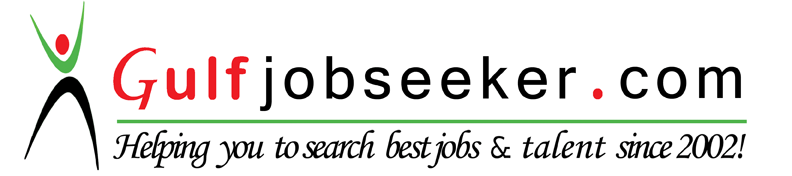 